Консультация для родителей.Для того, чтобы поддержать музыкальные интересы ребёнка, очень важно создать дома необходимую музыкальную среду.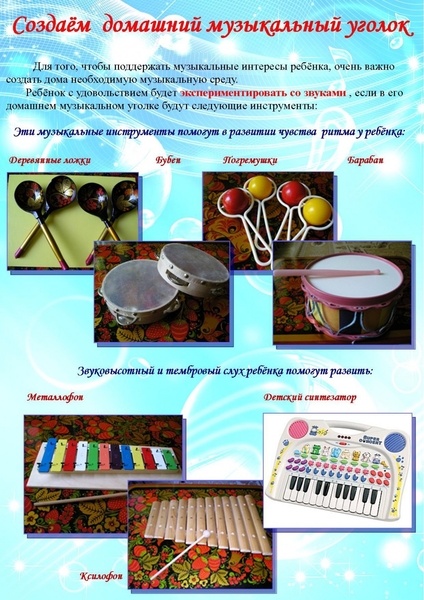 